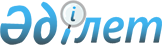 Об утверждении Положения о Министре Республики КазахстанПостановление Правительства Республики Казахстан от 29 апреля 1999 года № 517



          Правительство Республики Казахстан постановляет:




          1. Утвердить прилагаемое Положение о Министре Республики 
Казахстан. 




          2. Настоящее постановление вступает в силу со дня опубликования.








              Премьер-Министр 




          Республики Казахстан 





                                                 Утверждено 



                                        постановлением Правительства
                                            Республики Казахстан 
                                        от 29 апреля 1999 года № 517



                                 Положение  








                                            о Министре Республики Казахстан








                                                        1. Общие положения




          Министр Республики Казахстан - должностное лицо, назначаемое на 
должность и освобождаемое от должности Президентом Республики 
Казахстан. 




          Министр Республики Казахстан является членом Правительства 
Республики Казахстан. 




          Министр Республики Казахстан осуществляет свою деятельность в 
соответствии с Конституцией и законами Республики Казахстан, актами 
Президента и Правительства, иными нормативными правовыми актами, а 
также настоящим Положением. 




          Осуществляет ведомственную координацию по вопросам своей 
компетенции. 




          Министр Республики Казахстан самостоятелен в принятии решений в 
пределах своей компетенции и несет персональную ответственность перед 
Премьер-Министром Республики Казахстан за выполнение возложенных на 
него задач. 








                              2. Основные задачи, функции и права Министра 




                                                    Республики Казахстан 




          Основными задачами Министра Республики Казахстан являются: 




          координация деятельности центральных и местных исполнительных 
органов в вопросах социальной поддержки семьи, женщин и детей;   




          сотрудничество от имени Правительства Республики Казахстан с 
международными женскими организациями по вопросам поддержки семьи, 
женщин и детей; 




          обеспечение взаимодействия Правительства с Парламентом Республики 
Казахстан; 




          координация и контроль деятельности Представительства 
Правительства Республики Казахстан в Парламенте Республики Казахстан;   




          выполнение отдельных поручений Премьер-Министра Республики 
Казахстан; 




          осуществление иных задач в соответствии с Конституцией, законами 
и нормативными правовыми актами Республики Казахстан. 




          Министр Республики Казахстан в установленном законодательством 
порядке осуществляет следующие функции: 




          координирует деятельность центральных и местных исполнительных 
органов в вопросах социальной поддержки семьи, женщин и детей; 




          сотрудничает от имени Правительства Республики Казахстан с 
международными женскими организациями по вопросам поддержки семьи, 
женщин и детей; 




          обеспечивает взаимодействие Правительства с Парламентом 
Республики Казахстан, координирует и контролирует деятельность 
Правительства Республики Казахстан в Парламенте Республики Казахстан;   




          выполняет отдельные поручения Премьер-Министра Республики 
Казахстан; 




          осуществляет иные обязанности в соответствии с Конституцией, 
законами и нормативными правовыми актами Республики Казахстан. 




          В целях реализации основных задач и осуществления своих функций 
Министр Республики Казахстан в установленном законодательством порядке 
имеет право: 




          запрашивать и получать от государственных органов, организаций, 
граждан по вопросам своей компетенции необходимую информацию; 




          представлять Правительство Республики Казахстан во 
взаимоотношениях с международными женскими организациями по вопросам 
поддержки семьи, женщин и детей;




          взаимодействовать от имени Правительства с Парламентом Республики 
Казахстан, координировать и контролировать деятельность 
Представительства Правительства Республики Казахстан в Парламенте 
Республики Казахстан; 




          управлять и контролировать деятельность Секретариата, 
обслуживающего Министра Республики Казахстан; 




          вносить Руководителю Канцелярии Премьер-Министра Республики 
Казахстан предложения по структуре Секретариата Министра Республики 
Казахстан; 




          вносить Руководителю Канцелярии Премьер-Министра Республики 
Казахстан предложения о назначении на должности и освобождении от 
занимаемых должностей служащих Секретариата Министра Республики 
Казахстан; 




     осуществлять иные права в соответствии с Конституцией, законами и 
иными нормативными правовыми актами Республики Казахстан. 

       3. Обеспечение деятельности Министра Республики Казахстан 
     Материально-техническое оснащение и транспортное обеспечение 
деятельности Министра Республики Казахстан осуществляется Канцелярией 
Премьер-Министра Республики Казахстан, а финансирование - 
Министерством финансов Республики Казахстан в установленном порядке.
     
     
(Специалисты: Э.Жакупова
                   Л.Цай)       
      
      


					© 2012. РГП на ПХВ «Институт законодательства и правовой информации Республики Казахстан» Министерства юстиции Республики Казахстан
				